Bu belge şahsım tarafından doldurulmuştur. Yanlış bilgi ve eksik belge verdiğim takdirde hiçbir hak talep etmeyeceğimi, hakkımda yasal işlem başlatılmasını ve kaydımın iptalini kabul ve beyan ederim.Yanlış bilgi verenin kaydı iptal edilir ve hakkında kanun hükümleri uygulanır.  Durumunda herhangi bir değişiklik oluştuğunda (1) bir hafta içerisinde değişiklik belgelenerek Enstitüye bildirilmesi zorunludur.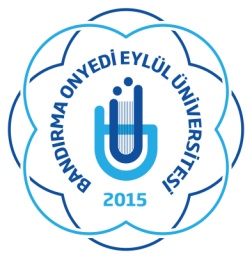 TCBANDIRMA ONYEDİ EYLÜL ÜNİVERSİTESİSOSYAL BİLİMLER ENSTİTÜSÜÖĞRENCİ KAYIT BİLGİ FORMU20…/20…/…….. DÖNEMİÖğrenci No :Mezun Olduğu OkullarMezun Olduğu OkullarMezun Olduğu OkullarMezun Olduğu OkullarMezun Olduğu OkullarMezun Olduğu OkullarMezun Olduğu OkullarAnabilim - Anasanat Dalı / Bilim – Sanat Dalı / 
Program :Lise :Lise :Lise :Programın Türü :[   ] YÜKSEK LİSANS[   ] TEZSİZ YUKSEK LİSANS[   ] DOKTORA [   ] SANATTA YETERLİLİK[   ] YÜKSEK LİSANS[   ] TEZSİZ YUKSEK LİSANS[   ] DOKTORA [   ] SANATTA YETERLİLİK[   ] YÜKSEK LİSANS[   ] TEZSİZ YUKSEK LİSANS[   ] DOKTORA [   ] SANATTA YETERLİLİKÜniversite / Fakülte :Üniversite / Fakülte :Üniversite / Fakülte :T.C. Kimlik No :
Pasaport No (Yabancılar İçin):Üniversite / Enstitü :Üniversite / Enstitü :Üniversite / Enstitü :Uyruğu :Üniversite / Enstitü :Üniversite / Enstitü :Üniversite / Enstitü :Adı :ALES ALES ALES TürüPuanıPuanıYılıSoyadı :ALES ALES ALES Baba Adı :ALES ALES ALES Anne Adı :Yabancı DilYabancı DilYabancı DilYabancı DilSınav TürüSınav TürüSınav TürüPuanıDoğum Yeri ve Tarihi :1- 1- 1- 1- Nüfus Kaydı  (İl, İlçe) :2- 2- 2- 2- Askerlik Durumu :3- 3- 3- 3- Medeni Durum :Medeni Durum :Bekar        [    ]Evli           [    ]Evli           [    ]Evli           [    ]Evli           [    ]Diğer           [    ]Diğer           [    ]Diğer           [    ]Diğer           [    ]Diğer           [    ]Diğer           [    ]Bir İşte Çalışıyor musunuz?Bir İşte Çalışıyor musunuz?Evet          [    ]Hayır        [    ]Hayır        [    ]Hayır        [    ]Hayır        [    ]Kurum / PozisyonKurum / PozisyonKurum / Pozisyonİkametgâh Adresi :İkametgâh Adresi :Daimi İkametgâh Adresi :Daimi İkametgâh Adresi :GSM :    GSM :    GSM :    GSM :    GSM :    GSM :    E-posta :   E-posta :   E-posta :   E-posta :   E-posta :   E-posta :   E-posta :   Ev Tel.:  Ev Tel.:  Ev Tel.:  Ev Tel.:  Ev Tel.:  Ev Tel.:  İş Tel.:İş Tel.:İş Tel.:İş Tel.:İş Tel.:İş Tel.:İş Tel.:Acil Durumlarda Aranılacak KişiYakınlık :Adı-Soyadı :Acil Durumlarda Aranılacak KişiGSM / Tel :E-posta :   Acil Durumlarda Aranılacak KişiAdres :ÖĞRENCİNİN ya da VEKİLİNİNTarih    : …../..…/…..İmzası :KAYDI ALAN ENSTİTÜ GÖREVLİSİNİNAdı, Soyadı 	:Kayıt Tarihi    	: ……../……./……	 	İmzası :